TRANSGENERATIONAL EFFECTS ENHANCE SPECIFIC IMMUNE RESPONSE IN A WILD PASSERINEJuli Broggi1,2,4, Ramón C. Soriguer1,3 and Jordi Figuerola1,31. Estación Biológica Doñana, CSIC. Avda. Americo Vespucio s/n. 41092 Sevilla, Spain. 2. Research Unit of Biodiversity (UO, CSIC, PA), Universidad de Oviedo, 33600 Mieres, Spain.3. CIBER Epidemiología y Salud Pública (CIBERESP), Spain4. Author for correspondence. Department of Biology, Section of Evolutionary Ecology, University of Lund, S-223 62 Lund, Sweden. Email: julibroggi@gmail.comTable 1.Results from the general linear mixed model on Newcastle disease virus (NDV) antibody concentration of house sparrow chicks in relation to main effects, primary covariates and their interactions. Predictors from each model are shown, together with the corresponding F values, DF and P values. Significant predictors are presented in bold, and AIC values are presented for each model. Parameter estimates ± S.E are presented for significant predictors, and for categorical predictors values for control treatment are presented for zero-adjusted experimental treatment. TR denotes treatment, S for sampling date and [NDV-Ab] NDV antibody concentration.Table 2.Results from the general linear mixed models on Newcastle disease virus (NDV) antibody concentration of house sparrow chicks in relation to several secondary covariates. Predictors from each model are shown, together with the corresponding F values, DF and P values. Significant predictors are presented in bold, and AIC values are presented for each model. Parameter estimates ± S.E are presented for significant predictors, and for categorical predictors values for control treatment are presented for zero-adjusted experimental treatment. TR denotes treatment, S for sampling date and [NDV-Ab] NDV antibody concentration.Table 3.Results from the general linear mixed models on PHA inflammatory test of house sparrow chicks in relation to main effects, primary covariates and their interactions. Predictors included to the final model, together with the corresponding F values, DF and P values, and parameter estimates ± S.E when not categorical. Significant predictors are presented in bold, and AIC values are presented for each model. TR denotes treatment, S for sampling date and [NDV-Ab] NDV antibody concentration. Time PHA denotes time between first and second PHA measurements.Table 4.Results from the general linear mixed models on PHA inflammatory test of house sparrow chicks in relation to several secondary covariates. Predictors included in the final model as covariates, together with the corresponding F values, DF and P values, and parameter estimates ± S.E for continuous variables. Significant predictors are presented in bold, and AIC values are presented for each model. TR denotes treatment, S for sampling date and [NDV-Ab] NDV antibody concentration.Table 5.Results from the general linear mixed models on body mass increase between challenge and sampling of house sparrow chicks in relation to main effects, primary covariates and their interactions. Predictors are presented with the corresponding F values, DF and P values, and parameter estimates ± S.E when continuous. Significant predictors are presented in bold, and AIC values are presented for each model. TR denotes treatment, S for sampling date and [NDV-Ab] NDV antibody concentration. Time denotes days between first and second body mass measurements.Table 6.Results from the general linear mixed models on body mass increase between challenge and sampling of house sparrow chicks in relation to several secondary covariates. Predictors included in the final model as covariates, together with the corresponding F values, DF and P values, and parameter estimates ± S.E for continuous variables. Significant predictors are presented in bold, and AIC values are presented for each model. TR denotes treatment.Table 7.Results from the general linear mixed models on house sparrow chick survival until fledging of in relation to main effects, primary covariates and their interactions, and secondary covariates. Predictors are presented for each model, together with the corresponding F values, DF and P values, and parameter estimates ± S.E when not categorical. Significant predictors are presented in bold, and generalized Chi2 values are presented for each model. TR denotes treatment and [NDV-Ab] NDV antibody concentration.Figure 2. Carotenoid concentration in blood (CAR) (2A), and blood total antioxidant capacity (TAC) (2B) in relation to Newcastle disease virus (NDV) antibody titres of house sparrow (Passer domesticus) chicks for the different treatments. Antibody titres are expressed as the log of the inverse of the dilution factor.2A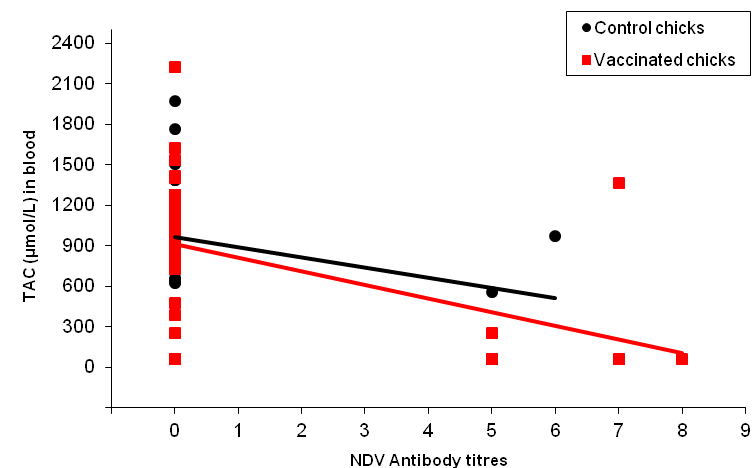 2B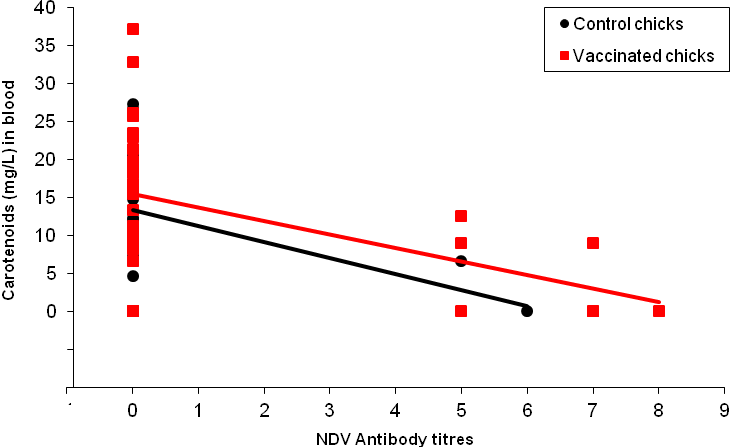 AICPredictorsF valueDFPEstimate±S.E.Initial358.59Mother TR0.061,200.066Chick TR3.801,210.810356.77Mother TR0.071,210.788Chick TR3.831,190.065Mother TR x Chick TR0.521,190.481315.75Mother TR0.981,180.335Chick TR7.391,180.014-1.038±0.382Mother [NDV-Ab]1.061,180.317311.87Mother TR0.831,180.373Chick TR0.511,180.485Mother [NDV-Ab]0.841,180.372Chick TR x Mother [NDV-Ab]6.371,530.015-0.336±0.133Final307.82Chick TR0.791,180.386Mother TR0.061,170.810Mother [NDV-Ab]0.191,170.666Days Chick S-Mother S7.201,170.0160.324±0.121Chick TR x Mother [NDV-Ab]6.611,530.013-0.341±0.133AICPredictorsF valueDFPEstimate±S.E.310.11Sex0.331,150.574311.22Tarsus (mm)2.021,520.162311.45Body mass (g)0.071,520.788315.32Hatching date0.031,170.863309.73Clutch size0.451,170.510298.42Uric acid (mg/dL)0.941,510.337295.14Chick TR x UAC0.031,500.872295.11Total protein (mg/dL)3.231,510.078288.66Chick TR x TPR2.071,500.157255.47Carotenoids (mg/L)8.111,390.007-1.346±0.473252.44Chick TR x CAR1.301,380.262288.89TAC (µmol/L)14.681,51<0.001-1.472±0.384281.95Chick TR x TAC5.951,500.0181.734±0.711AICPredictorsF valueDFPEstimate±S.E.Initial43.45Mother TR0.011,90.926Chick TR0.021,210.87844.57Mother TR0.011,90.923Chick TR0.001,200.982Mother TR x Chick TR0.281,200.60446.87Mother TR0.121,80.741Chick TR0.011,210.907Days Chick S-Mother S0.941,80.36147.91Mother TR0.141,80.719Chick TR0.031,100.867Time PHA1.411,80.270AICPredictorsF valueDFPEstimate±S.E.45.99Sex0.041,180.84346.02Tarsus (mm)1.131,290.29644.54Body mass (g)5.051,290.032-0.055±0.02449.02Chick TR x Body mass 0.351,280.56049.41Hatching date0.321,80.58843.27Clutch size2.041,80.19237.17Uric acid (mg/dL)0.481,280.49535.31Total protein (mg/dL)0.771,280.38828.62Carotenoids (mg/L)3.131,200.09237.06TAC (µmol/L)2.061,280.162AICPredictorsF valueDFPEstimate±S.E.Initial408.50Mother TR0.801,210.382Chick TR0.711,210.410407.13Mother TR0.801,210.380Chick TR0.681,200.418Mother TR x Chick TR0.021,200.889360.30Mother TR2.501,180.132Chick TR1.341,190.262Mother [NDV-Ab]4.161,180.056Final352.60Mother TR0.341,170.567Chick TR1.181,190.291Mother [NDV-Ab]1.161,170.297Time9.771,170.0060.977±0.313AICPredictorsF valueDFPEstimate±S.E.395.55Sex0.621,170.441392.26Tarsus (mm)4.961,630.0300.597±0.268391.72Chick TR x Tarsus0.661,620.420399.72Hatching date0.351,190.561395.02Clutch size0.001,190.985363.80Uric acid (mg/dL)0.011,600.933362.16Total protein (mg/dL)0.161,600.687308.03Carotenoids (mg/L)0.061,460.806365.37TAC (µmol/L)0.461,600.498Gen. Chi2 PredictorsF valueDFPEstimate±S.E.Initial91.46Mother TR1.031,860.313Chick TR0.021,860.89791.0Mother TR0.941,850.335Chick TR0.021,850.893Mother TR x Chick TR0.331,850.56778.23Mother TR1.511,770.223Chick TR0.001,770.944Mother [NDV-Ab]0.031,770.862Final63.51Mother TR1.991,850.162Chick TR0.211,850.649Body mass (g)20.341,85<0.0010.518±0.11563.27Chick TR x Body mass0.371,840.54562.05Clutch size2.991,850.08870.34Hatching date5.501,850.0210.097±0.042